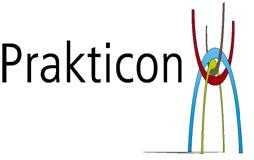 Prakticon is een school voor praktijkonderwijs. Jongeren worden voorbereid op arbeid of vervolgonderwijs. Het onderwijs op Prakticon is gebaseerd op de Big Picture filosofie, waarin het uitgangspunt is dat de leerling centraal staat. Dat doen wij door onderwijs persoonlijk te maken. Elke leerling heeft zijn persoonlijk leer- en ontwikkelingsplan waarbij wordt uitgegaan van de interessegebieden en motivatie van de leerling. Hierbij worden de ouders intensief betrokken. Leren vindt plaats in de echte wereld. Dit betekent dat leerlingen in de echte wereld ontdekken of hun interesse ook werkelijk hun interesse is. Meer informatie over onze school kun je vinden op www.prakticon.com.Prakticon is met ingang van het nieuwe schooljaar op zoek naar eenGroepsdocent voor 0,8 fte voor de Entree-opleidingDe Entree-opleidingBij de Entree-opleiding worden leerlingen voorbereid op het mbo-onderwijs. De leerlingen hebben twee dagen per week les op Prakticon en een dag in de week op het Graafschap College. Daarnaast zijn er twee beroepspraktijkdagen (stage). Als docent van de Entree-opleiding verzorg je het onderwijs op Prakticon en begeleid je de stage. Tevens ben je een mentor voor de leerlingen.De vacatureHet betreft een vervangingsvacature in verband met ziekteverlof. Voor verdere informatie over de vacature kan je contact opnemen met Eelco Hogendijk, adjunct-directeur Prakticon via telefoonnummer 0314-389 100.Jouw sollicitatieWij ontvangen jouw brief en cv graag via meesterbaan.nl voor 18 juli. De gesprekken vinden plaats op 22 en 23 juli. AlgemeenPrakticon maakt deel uit van de Stichting Achterhoek VO. Op de site van Achterhoek VO worden vacatures geplaatst: www.achterhoekvo.nl.Acquisitie naar aanleiding van deze advertentie wordt niet op prijs gesteld.